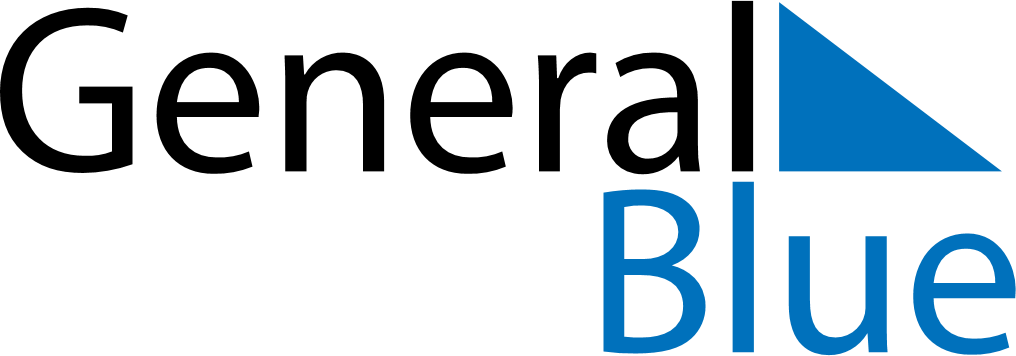 June 2027June 2027June 2027June 2027HondurasHondurasHondurasMondayTuesdayWednesdayThursdayFridaySaturdaySaturdaySunday12345567891011121213Pupil’s Day14151617181919202122232425262627282930